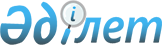 О внесении дополнения и изменения в решение маслихата города Астаны от 30 марта 2004 года № 28/6-III "О Правилах благоустройства, санитарного содержания, организации уборки и обеспечения чистоты на территории города Астаны"
					
			Утративший силу
			
			
		
					Решение маслихата города Астаны от 28 мая 2010 года № 356/48-IV. Зарегистрировано Департаментом юстиции города Астаны 2 июля 2010 года № 636. Утратило силу решением маслихата города Астаны от 20 июля 2017 года № 166/21-VI (вводится в действие по истечении десяти календарных дней после дня его первого официального опубликования)
      Сноска. Утратило силу решением маслихата г. Астаны от 20.07.2017 № 166/21-VI (вводится в действие по истечении десяти календарных дней после дня его первого официального опубликования).
      Рассмотрев предложение акимата города Астаны, руководствуясь статьей 6 Закона Республики Казахстан от 23 января 2001 года "О местном государственном управлении и самоуправлении в Республике Казахстан", маслихат города Астаны РЕШИЛ:
      1. Внести в решение маслихата города Астаны от 30 марта 2004 года № 28/6-III "О Правилах благоустройства, санитарного содержания, организации уборки и обеспечения чистоты на территории города Астаны" (зарегистрировано в Реестре государственной регистрации нормативных правовых актов 5 мая 2004 года за № 326, опубликовано в газетах "Вечерняя Астана" № 63-64 от 22 мая 2004 года, "Астана хабары" № 62-63 от 15 мая 2004 года) следующие дополнение и изменение:
      в Правилах благоустройства, санитарного содержания, организации уборки и обеспечения чистоты на территории города Астаны, утвержденных указанным решением:
      главу 11 дополнить пунктом 131-1 следующего содержания:
      "131-1. Аппараты акимов районов города Астаны осуществляют благоустройство территорий школ. Расходы по благоустройству территорий школ осуществляются в пределах средств, утвержденных по соответствующей бюджетной программе.";
      подпункт 1) пункта 132 изложить в следующей редакции:
      "производство действий, нарушающих тишину и порядок, с 23 до 6 часов, кроме работ по устранению аварийных ситуаций;".
      2. Настоящее решение вводится в действие по истечении десяти календарных дней после дня его первого официального опубликования.
					© 2012. РГП на ПХВ «Институт законодательства и правовой информации Республики Казахстан» Министерства юстиции Республики Казахстан
				
Председатель сессии
маслихата города Астаны
Ю. Келигов
Секретарь маслихата
города Астаны
В. Редкокашин